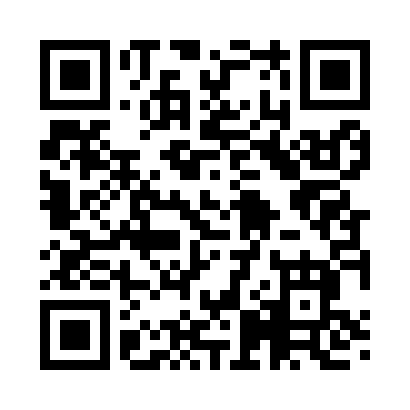 Prayer times for Sheldon Hall, New York, USAMon 1 Jul 2024 - Wed 31 Jul 2024High Latitude Method: Angle Based RulePrayer Calculation Method: Islamic Society of North AmericaAsar Calculation Method: ShafiPrayer times provided by https://www.salahtimes.comDateDayFajrSunriseDhuhrAsrMaghribIsha1Mon4:025:451:215:248:5710:402Tue4:035:461:215:248:5710:403Wed4:045:471:225:248:5710:394Thu4:045:471:225:248:5610:395Fri4:055:481:225:248:5610:386Sat4:065:481:225:258:5610:387Sun4:075:491:225:258:5510:378Mon4:085:501:225:258:5510:369Tue4:095:501:235:258:5510:3610Wed4:105:511:235:258:5410:3511Thu4:115:521:235:258:5410:3412Fri4:125:531:235:258:5310:3313Sat4:145:541:235:248:5210:3214Sun4:155:541:235:248:5210:3115Mon4:165:551:235:248:5110:3016Tue4:175:561:235:248:5010:2917Wed4:195:571:245:248:5010:2818Thu4:205:581:245:248:4910:2719Fri4:215:591:245:248:4810:2520Sat4:225:591:245:248:4710:2421Sun4:246:001:245:238:4710:2322Mon4:256:011:245:238:4610:2223Tue4:266:021:245:238:4510:2024Wed4:286:031:245:238:4410:1925Thu4:296:041:245:228:4310:1826Fri4:316:051:245:228:4210:1627Sat4:326:061:245:228:4110:1528Sun4:336:071:245:228:4010:1329Mon4:356:081:245:218:3910:1230Tue4:366:091:245:218:3810:1031Wed4:386:101:245:208:3710:09